Green Class – Curriculum Matters – Autumn 2020The children in Green Class are settling well into the nursery routines.  Although, the COVID-19 pandemic has meant some changes in the structure of the nursery session.  The children have taken the changes in their stride, showing resilience, flexibility and a positive outlook.The children have been super busy this term!  There is now a mini-playdough station in Green Class.  The adults have been supporting the children to make playdough independently and I am pleased to report that most children can make playdough by themselves.  We have created a simple recipe which the children are able to follow independently.  The playdough station lends itself to all areas of the curriculum e.g. mathematically as the children explore capacity; science as the children explore change (dry to wet); fine motor skills as they learn how to use tools or their hands to explore different ways of manipulating the dough.The adults in Green Room have followed the children’s interest in wild animals.  We explored different texts around the topic of wild animals.  The children really enjoyed the story Walking Through the Jungle.  The children dramatized the story at Group Time and extended their learning by including their own choice of animal, thinking about how the animal sounds and moves.  The children also explored the different wild animal colours and patterns through paint mixing and painting animal patterns.  The children are enjoying learning about the different communities we have at Edith Kerrison Nursery School.  The children learnt a ring game from the Caribbean - Brown Girl in the Ring.  That was great fun!  The children had a go at preparing, cooking and tasting some traditional West African and Caribbean food – fried plantains cooked on the hob and sweet potatoes baked in the fire pit!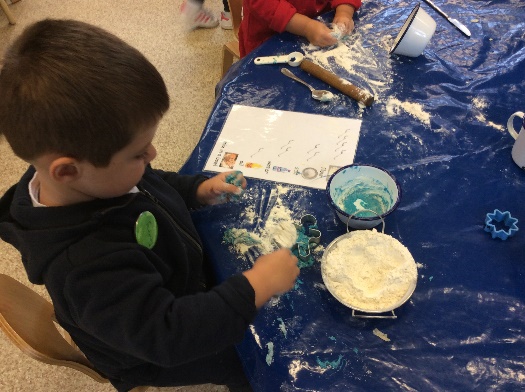 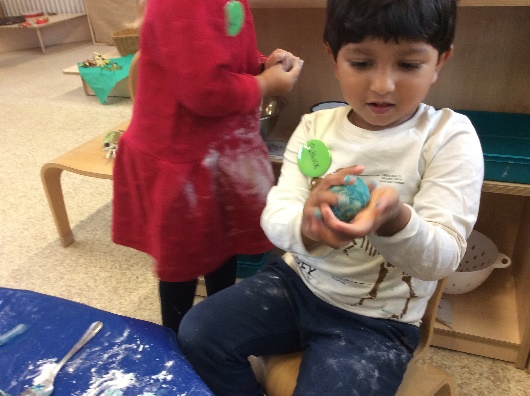 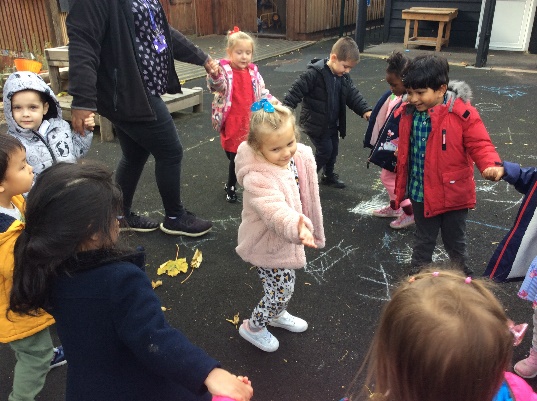 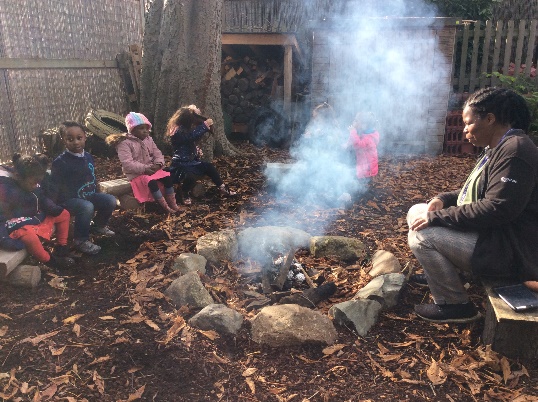 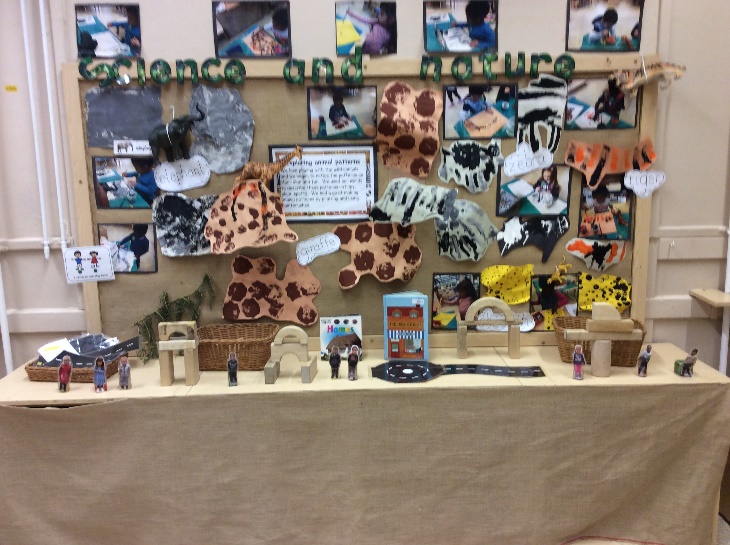 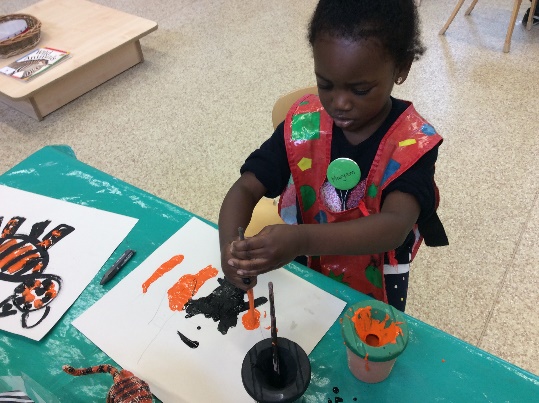 